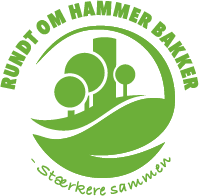 Rundt om Hammer BakkerMøde:	Projekt-/styregruppen for MØDESTEDET (Natur og Bevægelse).Dato:	mandag den 5. oktober 2020, kl. 17.00.Sted:	Kultur- og Borgerhuset HAMMER BAKKER.  REFERAT: Velkomst og godkendelse af dagsordenen.Godkendelse af referatet fra sidste møde – 24. juni 2020.Følgende beslutninger blev præciseret fra sidste møde: 1) Friluftsplanens færdiggørelse var forventet afslutte 1/10 2020 – udskudt til uge 45/2020. 2) Friluftsplanen er forudsætningen for mødestedets placering. 3) Konsulentgruppen har som planlagt afholdt dialogmøde med Lodsejersammenslutningen. 4) Kommunikationsaftalerne vedrørende mødestedet er gennemført via artikel i Vodskov Avis.  Kort gennemgang af landskabsanalysen.I har tidligere modtaget et kort med mulige placeringer for mødestedet i Hammer Bakker. Placeringsmulighederne er udarbejdet i samarbejde med Park og Natur i Aalborg Kommune. Ud fra det kort er der lavet en landskabsanalyse, som ligger til grund for det videre arbejde.Den gennemførte landskabsanalyse blev gennemgået og kommenteret af konsulentgruppen. Gennemgang af ideoplæg til placering af og koncept for ”Steder vi mødes”.Der er endnu ikke taget nogen beslutning om placering og overordnet koncept for mødestedet. Derfor har konsulenterne udarbejdet et ideoplæg, som viser placering, funktioner, faciliteter, stemning og mulige proportioner på et mødested.Først når der er en fælles beslutning i projekt-/styregruppen, går konsulenterne i gang med at tegne skitser til, hvordan det endeligt kan se ud. Se derfor ideoplægget som et arbejdspapir, som kan kommenteres til mødet. Ideoplægget, som det er nu, er lavet ud fra de forskellige aktørers foreløbige kommentarer, behov og ønsker (kommune, lodsejere, brugerrepræsentanter, borgere og projektgruppen).https://www.dropbox.com/s/hymdou664tbhhoc/Ideopl%C3%A6g%20for%20koncept%20og%20placering%20til%20projektstyregruppem%C3%B8de%20051020.pdf?dl=0 Konsulentgruppen gennemgik og begrundede ideoplæg til placering af og koncept for ”Steder vi Mødes”.Kommentarer til oplægget. 	Vedhæftet som bilag konsulenternes opsamling fra projekt-/styregruppens drøftelser og fremkomne forslag til ideoplæggets muligheder for placering af ”Steder vi Mødes”.Opsamling og beslutning om oplægget.Med baggrund i drøftelserne og det udarbejdede notat arbejder konsulentgruppen videre med konkretisering, placering, indhold og udformning af ”Steder vi Mødes”.Næste skridt herunder plan for yderligere borgerinvolvering og færdiggørelse. Der blev kort orienteret om overvejelserne om tiltag til borgerinvolvering og spørgeskemaundersøgelse i 7. klasserne på Sulsted, Vestbjerg og Vodskov Skole. Eventuelt.Næste møder.Onsdag den 28. oktober 2020 kl. 17-19Tirsdag den 17. november 2020 kl. 17-19